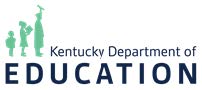 REQUEST FOR APPLICATION KENTUCKY DEPARTMENT OF EDUCATIONRequest for Competitive ApplicationMathematics Achievement Fund Mini Grant Deadline – Tuesday, October 18, 2022 4 p.m. (ET)Background The Office of Teaching and Learning is issuing a Request for Application (RFA) for Kentucky public school districts to apply on behalf of individual schools. KSB and KSD are also eligible to apply. As specified in KRS 158.844, the Mathematics Achievement Fund (MAF) is hereby created to provide developmentally appropriate diagnostic assessment and intervention services to students, primary through grade 12, to help them reach proficiency in mathematics. The MAF grant provides funding for purchase of materials needed for modification of instruction (tier one, tier two and/or tier three) in mathematics and pay for extended time or release time for teachers to engage in professional learning of the new mathematics materials purchased.FundingThe Kentucky Department of Education (KDE) anticipates funding approximately 75 schools at an estimated $40,000 per year for purchase of materials needed for modification of instruction (tier one, tier two and tier three) in mathematics and pay for extended time or release time for teachers to engage in professional learning of the new mathematics materials purchased. The MAF Mini Grant is for one year (spring 2023-June 30, 2024) contingent on successful implementation of mathematics newly purchased materials, grant requirement compliance and the availability of funds. Funds must be spent using allowable MUNIS codes by June 30, 2024. The fiscal agent for the application for public schools shall be a local school district. Each school will provide a budget and budget summary aligned to the allowable MUNIS codes to show how the funds will be spent by the local school district. Mathematics Materials for Modification of InstructionAs specified in KRS 158.844, the Mathematics Achievement Fund (MAF) provides funding for purchase of materials needed for modification of instruction (tier one, tier two and/or tier three) in mathematics and pay for extended time or release time for teachers to engage in professional learning of the new mathematics materials purchased. Therefore, a district/school shall use funding to purchase instructional materials for mathematics (including intervention programs and diagnostic assessments) that are High-Quality Instructional Resources (HQIR), which the KDE defines as being:Aligned to the KAS for Mathematics.Research-based and/or externally validated; Comprehensive to include engaging texts (books, multimedia, etc.), problems and assessments; Culturally relevant, free from bias; and Accessible for all students.To evaluate and select the HQIR, applicants shall use the KDE’s Mathematics Instructional Resources Alignment Rubric. When evaluating resources, please consider the following:Resources that meet expectations (green ratings) on edreports.org for mathematics; and Resources that earn positive and/or potentially positive effectiveness ratings according to the Academic Intervention Tools Chart and/or high ratings from other reliable studies, which can be accessed on the Elevating Evidence Clearinghouses and Databases resource.Additionally, all mathematics teachers who will be implementing the HQIR shall be trained in the newly purchased mathematics materials. The professional learning shall be: Aligned to the characteristics of High-Quality Professional Learning (HQPL); and Aligned to the KAS for Mathematics.With the MAF mini grant, the district/school shall:Develop a shared vision on what mathematics teaching will look like for the students that the district/school serves (see Model Curriculum Framework Phase 2 for guidance). The shared vision must include plans to: Focus on the KAS for Mathematics and how students learn mathematics;Actively engage teachers in understanding the KAS for Mathematics and evidence based instructional practices in mathematics;Facilitate collaborative teacher interaction addressing models of instructional practice to support tier one, tier two and/or tier three.Submit a completed Mathematics Instructional Resources Alignment Rubric to ensure the selected materials needed for modification of instruction (tier one, tier two and/or tier three) align to the KAS for Mathematics (see Model Curriculum Framework Phase 3 for guidance). Submit a professional learning plan to the KDE for approval that aligns to the characteristics of High-Quality Professional Learning (HQPL) on the HQIR and demonstrates how and when teachers will be trained on the new mathematics materials purchased (see Model Curriculum Framework Phase 4 for guidance). Lead professional learning aligned to the mathematics vision for 100% of the mathematics teachers within the district/school using the newly purchased mathematics materials.Annual EvaluationPer KRS 158.844, the Kentucky Board of Education administrative regulations shall “establish the minimum annual evaluation process for each grant recipient.” High-Quality Instructional Resources are not just for teachers; they are critical for student success. Students deserve access to standards-aligned instructional resources and grade-level assignments to help them reach the intended learning outcomes within the KAS. Research demonstrates a positive link between high-quality professional learning (HQPL), teaching practices and student outcomes. Evaluating the initial effectiveness of the newly purchased mathematics program will include the following below.Completed Mathematics Instructional Resources Alignment Rubric to ensure the selected materials needed for modification of instruction (tier one, tier two and/or tier three) align to the KAS for Mathematics (see Model Curriculum Framework Phase 3 for guidance).Submitted professional learning plan for KDE approval that aligns to the characteristics of HQPL on the HQIR and demonstrates how and when teachers will be trained on the new mathematics materials purchased (see Model Curriculum Framework Phase 4 for guidance).Description and number of hours of professional learning on the selected HQIR implemented in the school within a school year.Application Narrative Questions for Mathematics Achievement Fund Mini GrantResponses to questions 1 and 2 should not exceed 600 words, questions 3 and 4 must use forms embedded within the questions and question 5 must use budget form with a summary.High-Quality Instructional Resources are not just for teachers; they are critical for student success. Students deserve access to standards-aligned instructional resources and grade-level assignments to help them reach the intended learning outcomes within the Kentucky Academic Standards (KAS) for Mathematics. 1. Utilizing KPREP data, identify the need for new mathematics materials (tier one, tier two and/or tier three) for the student population of the school. How will the MAF Mini Grant be used to specifically meet the needs of students within the school? 2. Utilizing the KAS for Mathematics, describe the shared vision for what mathematics teaching and learning will look like for the teachers and students whom the school serves. 3. Submit a completed Mathematics Instructional Resources Alignment Rubric to ensure the selected materials needed for modification of instruction (tier one, tier two and/or tier three) align to the KAS for Mathematics.4. Submit a professional learning plan to the KDE for approval that aligns to the characteristics of High-Quality Professional Learning (HQPL) and demonstrates how and when teachers will be trained on the new mathematics materials purchased. 5. Include a school budget form and summary indicating how the district will use the $40,000 in purchasing the selected materials needed for modification of instruction (tier one, tier two and/or tier three) in mathematics and the associated high-quality professional learning for the new materials.Technical AssistanceTo assist districts in preparing an application, the KDE will offer a technical assistance session on Thursday, September 15, 2022 at 10 a.m. ET for the purpose of application preparation. Attendance is not required but encouraged, as this will be the only opportunity for live questions. Applicants should advise the KDE within seven working days of the scheduled technical assistance session of any special accommodations needed for attendees.Submission of QuestionsAll questions must be submitted via email to the KDE mailbox at KDERFP@education.ky.gov by Thursday, September 22, 2022 at 4 p.m. ET. All questions and answers will be posted with the RFA on the KDE website on or around Thursday, September 29, 2022.Application ComponentsThe application should contain the following items presented in the order listed below. Each component should be clearly labeled within the application.  Application Cover Page Table of Contents with page numbers Responses to questions are single-sided and double-spaced pages. Questions 1 and 2 should not exceed 600 words, questions 3 and 4 must use forms embedded within the questions and question 5 must use budget form with a summary. School Budget Form and Summary. Summary should not exceed 600 words, inclusive of charts, graphs and bulleted lists.Formatting RequirementsFailure to follow the formatting requirements may deem your application non-responsive.Text shall be Arial 12-point font and be double-spaced. Do not use condensed or narrow versions.  Bullets may be single-spaced; however, they should not be used excessively.Pages should be numbered consecutively with the narrative beginning on page one. Do not number the application cover page or the Table of Contents.Responses to questions are single-sided and double-spaced pages. Questions 1 and 2 should not exceed 600 words, questions 3 and 4 must use forms embedded within the questions and question 5 must use budget form with a summary. The narrative description of the MAF mini grant application should have side and top margins of one inch.  Redacting InstructionsBlinding/Redacting is the removal of identifying information from an application. Identifying information is district name, school name, county name, and city name.  Names of Individuals and Signatures should NOT be blinded/redacted.Redacted copies should be completely redacted electronically using Black highlighting or X’d out - using the find and replace feature - ex: XXX. Please review redacted copy before submitting to ensure all identifying information is redacted and all required pages and attachments are included.  Redacted copies will be scored as received. Submission of ApplicationScan or save the completed application in its entirety, including all signatures, to PDF format. Save the original application as MAFMINI23-District-School Name. (For example: Southside Elementary School in Woodford County would save the original application as MAFMINI23-Woodford-Southside.) Scan or save a blinded/redacted copy of the application it its entirety to PDF format. Save the redacted application as MAFMINI23-District-School Name-B. (For example: Southside Elementary School in Woodford County would save the redacted application as MAFMINI23-Woodford-Southside-B.)Email to KDERFP@education.ky.govOn the subject line of the email, type MAFMINI23-District-School Name.If at all possible, send both attachments in the same email.  If necessary, the application may be sent in parts. ALL PARTS MUST BE RECEIVED-DATE/TIME STAMPED BY THE DEADLINE of October 18, 2022 by 4 p.m. ET.Keep in mind that email coming into the KDE is routed for security purposes through multiple networks and servers. Allow ample time for this and the possibility that email is not always received on the first try.Applications received after the deadline will not be reviewed or considered for award.Application DeadlineThe KDE must receive, in its email inbox, the application by October 18, 2022 at 4 p.m. ET. Applications received after this time and date will not be accepted. Furthermore, applications not complying with any of the technical requirements may be deemed non-responsive. It is the district’s responsibility to check the KDE Competitive Grants webpage regularly for new information (including amendments) regarding this solicitation. Applicants are responsible for contacting the KDE confirming the receipt of their application.  Contract AwardDistricts will receive preliminary notice of awards on or around Friday, February 10, 2023. At the conclusion of the RFA process, Memorandums of Agreements (MOAs) will be developed with all awarded applicants. The first MOA effective date is anticipated to be in spring 2023 and funds will be eligible for use from the MOA effective date through June 30, 2024. Additional MOA contracts will be developed as needed to extend grant awards. Activities prior to the effective date of the MOA are not allowable charges. The district must submit quarterly expenditure reports. The first payment will be made upon approval of the contract, submission of the MAF Mini Grant assurance statement and updated budget summary form.Evaluation of Application  Independent reviewers will be trained for this specific competition and they will evaluate applications using the RFA and a scoring rubric aligned to the criteria established in the RFA. Recommendations will be based on independent reviewer scores. The KDE also reserves the right to consider demographic and programmatic diversity as factors in the selection of qualified funded applications. The KDE will select reviewers with grant experience, knowledge of the current state standards or mathematics instruction. A Call for Reviewers, including a reviewer application, is available on the KDE Competitive Grants webpage. Mathematics Achievement Fund Mini GrantEvaluation CriteriaThe narrative description should be written in the chronological order in which the criteria are written below. Responses to questions are single-sided and double-spaced pages and have margins of one inch. Questions 1 and 2 should not exceed 600 words, questions 3 and 4 must use forms embedded within the questions and question 5 must use budget form with a summary. MAF Mini Grant RFA Application Cover PageI assure the attached application contains accurate information. I understand grant applications with incorrect or falsified information will not be considered for review or will be revoked once awarded. I assure the application has been reviewed and approved for implementation by all shareholders and the district and school will comply with all requirements, both technical and programmatic, pertaining to the grant. Failure to continuously meet compliance requirements and deadlines could result in partial or complete loss of funding of grant and may impact future funding.Assurance of Commitment from the Superintendent, District Level Personnel and Principal__________________________________________________ 		_____________________________Superintendent 						Date__________________________________________                 ________________________District Level Personnel                                                              Date__________________________________________________ 		_____________________________Principal						Date__________________________________________District__________________________________________Name of SchoolInstructions:  Use this form to provide a detailed, itemized explanation of expenditures for each MUNIS Code. Not all MUNIS codes listed need to be used. However, the school may not use MAF grant monies for any MUNIS code that is not listed. Successful approval of budget is pending further review by the KDE. MATHEMATICS ACHIEVEMENT FUND MINI GRANTDateEventLocationParticipationSeptember 1, 2022RFA releasedOnlineN/ASeptember 15, 2022Technical assistance webinarOnlineAttending or watching this recorded TA session is recommended September 22, 2022Questions deadlineEmailN/AOctober 18, 2022Application deadlineSend to KDERequiredJanuary 2023Application review and scoringOnlineN/AOn or around February 10, 2023Awardees are posted to KDE websiteOnlineN/ATBDMOA process (KDE & LEA)N/ADistrictsTBDDistrict plans reviewedN/AN/ASpring 2023Funding available to LEAN/ADistrictsEvaluation CriteriaMaximumPointsQuestion 1: Utilizing KPREP data, identify the need for new mathematics materials (tier one, tier two and/or tier three) for the student population of the school. How will the MAF Mini Grant be used to specifically meet the needs of students within the school? 20 pointsThis answer should include a needs assessment based on KPREP data addressing the past three years.This answer should include a needs assessment based on KPREP data addressing the past three years.Question 2: Utilizing the KAS for Mathematics, describe the shared vision for what mathematics teaching and learning will look like for the teachers and students whom the school serves. 20 pointsThe answer should include a description of the school’s mathematics shared vision of what mathematics teaching and learning will look like for teachers and students. The answer should reference the bulleted items below:Focus on the KAS for Mathematics and how students learn mathematics;Actively engage teachers in understanding KAS for Mathematics and evidence based instructional practices in mathematics;Facilitate collaborative teacher interaction addressing models of instructional practice to support tier one, tier two and tier three.The answer should include a description of the school’s mathematics shared vision of what mathematics teaching and learning will look like for teachers and students. The answer should reference the bulleted items below:Focus on the KAS for Mathematics and how students learn mathematics;Actively engage teachers in understanding KAS for Mathematics and evidence based instructional practices in mathematics;Facilitate collaborative teacher interaction addressing models of instructional practice to support tier one, tier two and tier three.Question 3: Submit a completed Mathematics Instructional Resources Alignment Rubric to ensure the selected materials needed for modification of instruction (tier one, tier two and/or tier three) align to the KAS for Mathematics.20 pointsThis answer should explain what each of the four components of HQIR below and strong evidence to support the Mathematics Instructional Resources Alignment Rubric. aligned to the KAS for Mathematics;research-based and/or externally validated; Comprehensive to include engaging texts (books, multimedia, etc.), problems and assessments; Culturally relevant, free from bias; and Accessible for all students.Note: Consider using resources that meet expectations (green ratings) on edreports.org for mathematics; and resources that earn positive and/or potentially positive effectiveness ratings according to the Academic Intervention Tools Chart and/or high ratings from other reliable studies, which can be accessed on the Elevating Evidence Clearinghouses and Databases resource.This answer should explain what each of the four components of HQIR below and strong evidence to support the Mathematics Instructional Resources Alignment Rubric. aligned to the KAS for Mathematics;research-based and/or externally validated; Comprehensive to include engaging texts (books, multimedia, etc.), problems and assessments; Culturally relevant, free from bias; and Accessible for all students.Note: Consider using resources that meet expectations (green ratings) on edreports.org for mathematics; and resources that earn positive and/or potentially positive effectiveness ratings according to the Academic Intervention Tools Chart and/or high ratings from other reliable studies, which can be accessed on the Elevating Evidence Clearinghouses and Databases resource.Question 4: Submit a professional learning plan to the KDE for approval that aligns to the characteristics of High-Quality Professional Learning (HQPL) and demonstrates how and when teachers will be trained on the new mathematics materials purchased. 20 pointsThis answer should include a completed professional learning plan while addressing HQPL on the newly adopted mathematics materials.This answer should include a completed professional learning plan while addressing HQPL on the newly adopted mathematics materials.Question 5: Include a school budget form and summary indicating how the district will use the $40,000 in purchasing the selected materials needed for modification of instruction (tier one, tier two and/or tier three) in mathematics and the associated high-quality professional learning for the new materials.20 pointsThis answer should include a school budget form (below) and summary indicating how the district will use the $40,000 in purchasing the new instructional mathematics materials and the professional learning for the new materials.This answer should include a school budget form (below) and summary indicating how the district will use the $40,000 in purchasing the new instructional mathematics materials and the professional learning for the new materials.Evaluation Criteria Grand Total of Points100 pointsDISTRICT NAMEDISTRICT ADDRESSSCHOOL NAMESCHOOL ADDRESSPRINCIPAL NAMEPhone: Email: SUPERINTENDENTPhone:Email: DISTRICT LEVEL PERSONNEL(Supervisor/Director of Curriculum/Instruction)Phone:Email:GRANT CONTACT/WRITERPhone:Email: MUNIS CodeDescriptionAmountExplanation of Expenditures0110Certified Services - (Contract)0111Extended Day (Contract)0112Extra Duty (Contract)0113Other Certified (Not part of Contract)0321Workshop Consultant0322Educational Consultant0335Professional Consultant0339Other Professional Services:0580Travel0591Services Purchased from another district or Educational Agency within the state0592Services Purchased from another district or Educational Agency out of state0610General Supplies 0643Supplemental Books, Study Guides & Curriculum 0644Textbooks & other Instructional Materials Data required for State reporting0734Technology Related Hardware0735Supplies – Technology Related Total